Название: Неповторимый свадебный букет для самой красивой невестыДескрипшен:  Это рассказ о том, как благодаря магазину «Цветы Надежды» и его сотрудникам была спасена моя свадьба.Ключевые слова: купить свадебный букет, Перми, цветочный магазин, цветы надежды, букет.Неповторимый свадебный букет для самой красивой невесты.Сегодня, дорогие читатели, я решила вам рассказать о том, как я в первый раз попала в цветочный магазин «Цветы Надежды». Начну с того, что в феврале этого года я узнала, что стану мамой! Мы с мужем решили ни медлить, ни дня и побежали в ЗАГС и конечно в церковь. И вот тут нас ожидал шок: оказывается, во время поста в церкви не венчают! Великий пост с 14 марта по 30 апреля! А в мае жениться – всю жизнь маяться. Понятно, что в июне, конечно, меня уже так разнесет, что ни в одно нормальное платье я не войду. В общем, получалось, что на все про все у нас всего две с половиной недели. Я, естественно, хотела быть самой красивой невестой в Перми в свой самый важный день. Перемерив за неделю все платья во всех магазинах города я, наконец, нашла свое, цвета шампань с вышитыми белыми цветами по всему платью. Но кто же мог представить, что самая большая проблема – это купить свадебный букет! И вот тут-то, обойдя еще полгорода и не найдя ни один цветочный магазин с подходящими предложениями и сроками в Перми, я зашла в «Цветы Надежды». Флорист у них –мастер высшего класса. Она с полуслова поняла, что я хочу. Мой свадебный букет состоял из самых шикарных цветов: орхидей, ранункулюсов и хризантем. Орхидеи нежно желтого цвета с красными седцевинками, дополненные вкраплениями красных декоративных ягод и разбавленные молочными и белыми ранункулюсами и хризантемами. И главное – всего за неделю! Целый месяц после свадьбы букет невесты радовал моих глаз. Я так благодарна сотрудникам магазина, если бы не их чуткость и профессионализм, пошла бы я под венец с простыми розами.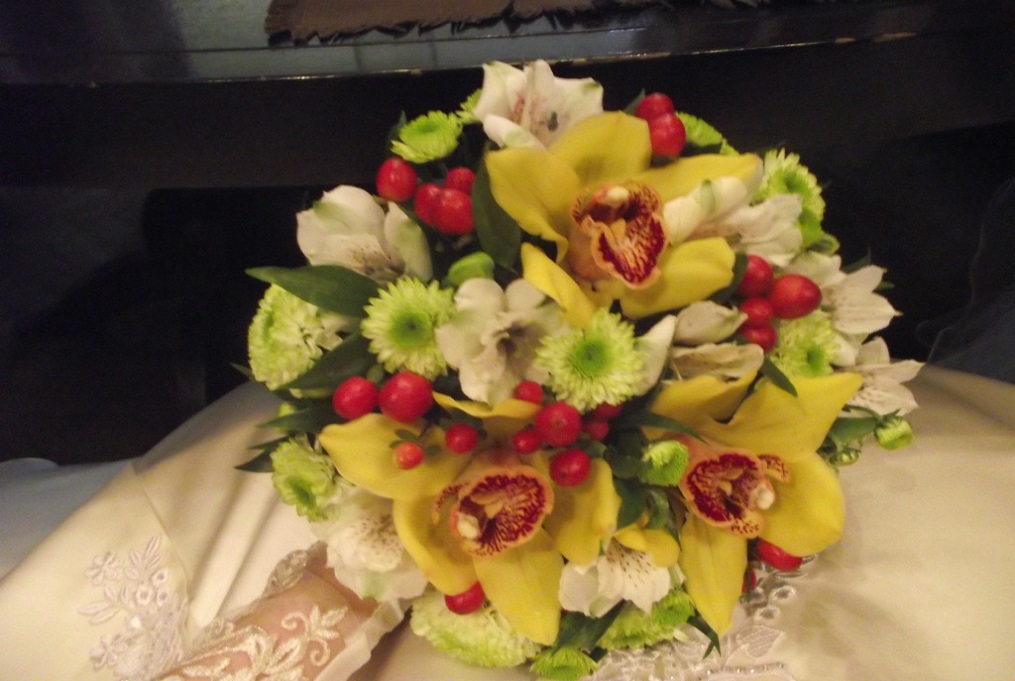 